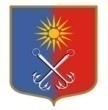 ОТРАДНЕНСКОЕ ГОРОДСКОЕ ПОСЕЛЕНИЕ КИРОВСКОГО МУНИЦИПАЛЬНОГО РАЙОНА ЛЕНИНГРАДСКОЙ ОБЛАСТИСОВЕТ ДЕПУТАТОВЧЕТВЕРТОГО СОЗЫВАР Е Ш Е Н И Еот «27» января 2022 года №3 О ежегодном отчете главы администрации Отрадненского городского поселения Кировского района Ленинградской областиВ соответствии с Федеральным законом от 06 октября 2003г. № 131-ФЗ «Об общих принципах организации местного самоуправления в Российской Федерации», а также заслушав и обсудив ежегодный отчет главы администрации Отрадненского городского поселения Кировского муниципального района Ленинградской области о результатах работы администрации МО «Город Отрадное» за 2021 год, совет депутатов МО «Город Отрадное» решил:Ежегодный отчет главы администрации Отрадненского городского поселения Кировского муниципального района Ленинградской области о результатах работы администрации МО «Город Отрадное» за 2021 год принять к сведению (приложение №1).Признать работу администрации МО «Город Отрадное» за 2021 год удовлетворительной. Настоящее решение подлежит официальному опубликованию.Глава муниципального образования                                     М.Г. ТаймасхановРазослано: совет депутатов, администрация – 3, СМИ, прокуратура, сайт www.otradnoe-na-neve.ru, МБУ «Отрадненская городская библиотека», ГУ ЛО «Государственный институт регионального законодательства».